ПРЕЙСКУРАНТ НА САНАТОРНО�КУРОРТНЫЕ УСЛУГИ ПО ПРОГРАММЕ ЛЕЧЕНИЯ «МНОГОПРОФИЛЬНАЯ»с 31 декабря 2021 г. по 30 декабря 2022 г.ДВУХМЕСТНЫЕОДНОМЕСТНЫЕСЕМЕЙНЫЕ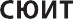 УСЛОВИЯ РАЗМЕЩЕНИЯ И ПИТАНИЯ ДЕТЕЙ*На дополнительное место скидка для взрослых— 30 % от основного места.При приобретении путевки, срок которой приходится на разные сезонные периоды, оплата производится по ценам, установленным на каждый конкретный период* указана процентная скидка от стоимости основного места взрослого и предоставляемые услуги детям до 14 летКатегорииКоличество комнатПлощадь номера (м2)Категория услугНаличие кондиционераВозможность размещения на доп. местоСтоимость койко-дня, руб.Стоимость койко-дня, руб.Стоимость койко-дня, руб.Стоимость койко-дня, руб.Стоимость койко-дня, руб.Стоимость койко-дня, руб.КатегорииКоличество комнатПлощадь номера (м2)Категория услугНаличие кондиционераВозможность размещения на доп. местоНовогодние каникулыНовогодние каникулыВысокийВысокийБазовая ценаБазовая ценаКатегорииКоличество комнатПлощадь номера (м2)Категория услугНаличие кондиционераВозможность размещения на доп. местос 31 декабря 2021 г.по 09 января 2022 г.с 31 декабря 2021 г.по 09 января 2022 г.21 марта - 19 июня 01 сентября -31 октября21 марта - 19 июня 01 сентября -31 октября10 января - 20 марта 20 июня - 31 августа 01 ноября - 30 декабря10 января - 20 марта 20 июня - 31 августа 01 ноября - 30 декабряКатегорииКоличество комнатПлощадь номера (м2)Категория услугНаличие кондиционераВозможность размещения на доп. место2 человека1человек2 человека1 человек2человека1 человекПовышенной комфортности116-23 люкс++83001245077001155060009000Стандарт+116 стандарт+-590088505500825045006750Стандарт116 стандарт++560084005100765041006150Стандарт+ с раздельным размещением (Б)111 стандарт---6900-6300-5100Стандарт+ с раздельным размещением (М)19 стандарт---6600-5900-4700Стандарт с раздельным размещением (Б)111 стандарт---5900-5300-4400Стандарт с раздельным размещением (М)19 стандарт---5600-5100-4100Повышенной комфортности121 люкс++-10600-10000-7700Стандарт+113 стандарт+--7800-7200-5900Стандарт малый+111 стандарт+--7600-7000-5600Стандарт119 стандарт+--7200-6700-5200Повышенной комфортности228-47 люкс++84001260078001170062009300Стандарт+223-47 стандарт	++6700100506000900048007200Стандарт223 стандарт++630094505500825046006900Повышенной комфортности254 люкс++153002295014100211501110016650